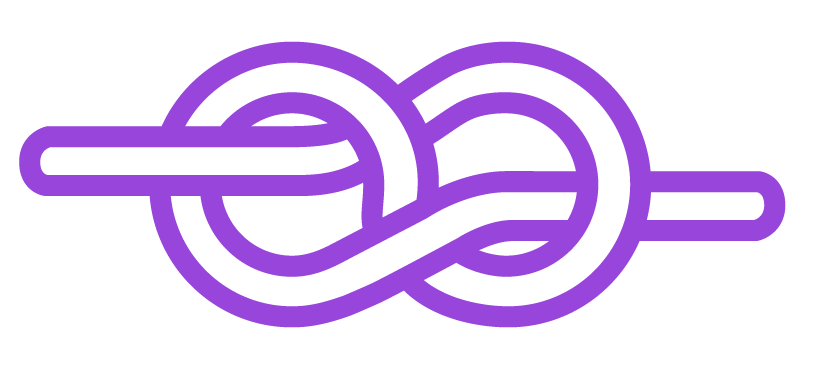 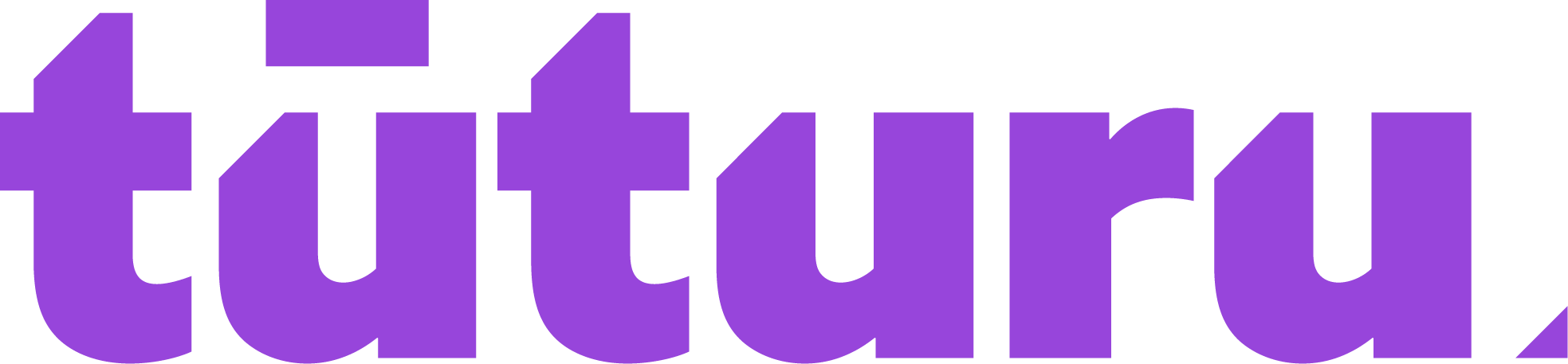 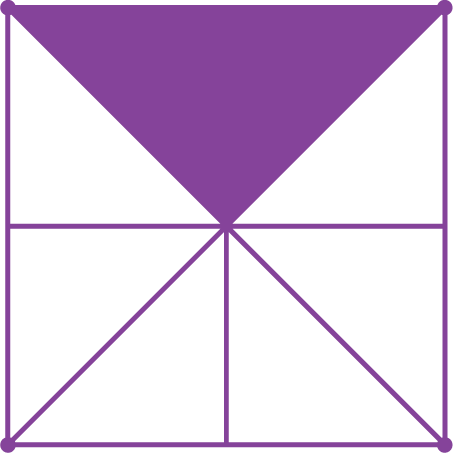 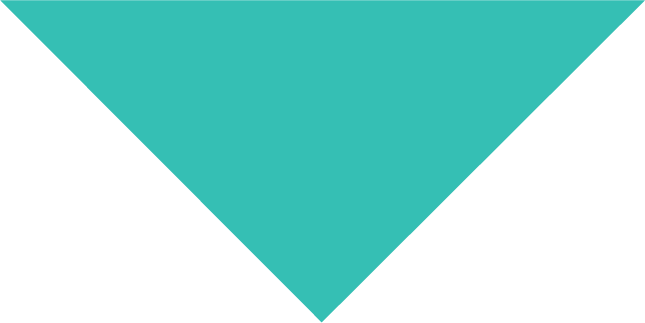 Positive school environment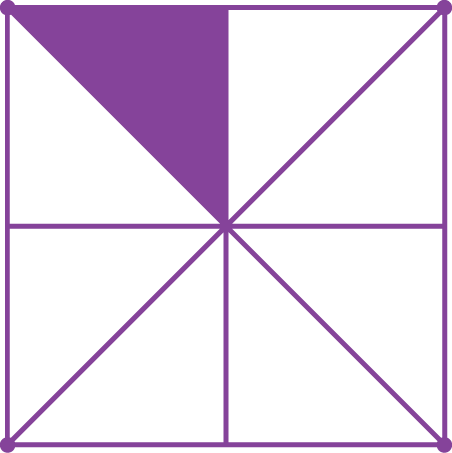 Positive school environmentPositive school environmentPositive school environmentWhatWhoWhenWhenWhatWhoStartEndProactive school based support and strong links to professional treatment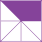 Proactive school based support and strong links to professional treatmentProactive school based support and strong links to professional treatmentProactive school based support and strong links to professional treatmentWhatWhoWhenWhenWhatWhoStartEndEffective alcohol and other drug educationEffective alcohol and other drug educationEffective alcohol and other drug educationEffective alcohol and other drug educationWhatWhoWhenWhenWhatWhoStartEndPolicies and procedures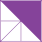 Policies and proceduresPolicies and proceduresPolicies and proceduresWhatWhoWhenWhenWhatWhoStartEndProfessional learning and developmentProfessional learning and developmentProfessional learning and developmentProfessional learning and developmentProfessional learning and developmentWhatSelectWe would like a school staff member to co-facilitate itAttendeesWhenAlcohol and other drugs 101How to raise alcohol and other drugs in conversation with young people (especially when attendance or achievement is slipping)Screening and brief intervention for alcohol and other drugsMotivational interviewing (how to deal with the “Yea, but” of ambivalence to change)How to facilitate classroom activities that feature alcohol and other drugs (for non-health teachers)How to support young people who have family members with mental illness or alcohol and other drug issuesEngagement of students, their whānau, and student-led actionEngagement of students, their whānau, and student-led actionEngagement of students, their whānau, and student-led actionEngagement of students, their whānau, and student-led actionWhatWhoWhenWhenWhatWhoStartEndImproving the wellbeing and achievement of Māori studentsImproving the wellbeing and achievement of Māori studentsImproving the wellbeing and achievement of Māori studentsImproving the wellbeing and achievement of Māori studentsWhatWhoWhenWhenWhatWhoStartEnd